RESPUESTA OBSERVACIONESINFORME EVALUACIÓNINVITACIÓN  PÚBLICA No. 0119 DE 2013Referencia: Respuesta a las observaciones Informe de evaluación de las propuestas presentadas para la Invitación Pública No. 0119 de 2013 cuyo objeto es seleccionar en aplicación de los trámites legales correspondientes al contratista para la CONSTRUCCIÓN DE OBRAS DE DESCONTAMINACIÓN HÍDRICA COLECTOR PRINCIPAL CÁMARAS 152 A LA 158 EN EL MUNICIPIO DE CHINCHINÁ, CALDAS.Presupuesto Oficial: El presupuesto oficial para el presente proceso de selección asciende a la suma de DOSCIENTOS VEINTE MILLONES NOVECIENTOS QUINCE MIL OCHOCIENTOS OCHENTA PESOS M/TE (220.915.880) INCLUIDO AIU E IVA SOBRE UTILIDADES.Por medio del presente se procede a dar respuesta a las observaciones presentadas al informe de evaluación dentro del término concedido en la Invitación Pública No. 0119 de 2013, en los siguientes términos:OBSERVACIÓN No. 01Observación realizada por JUAN CARLOS SERNA OSPINA, el día 27 de septiembre de 2013.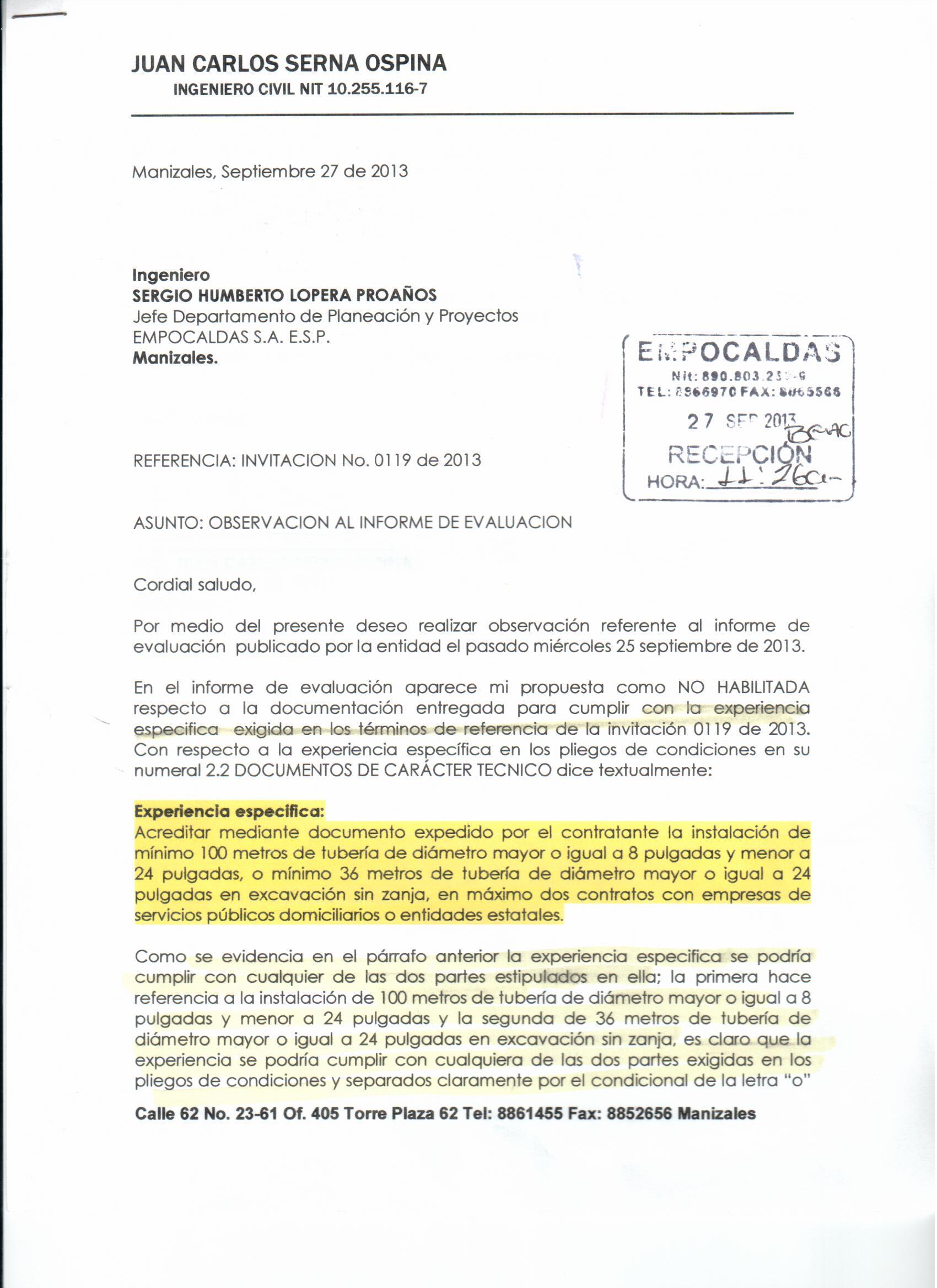 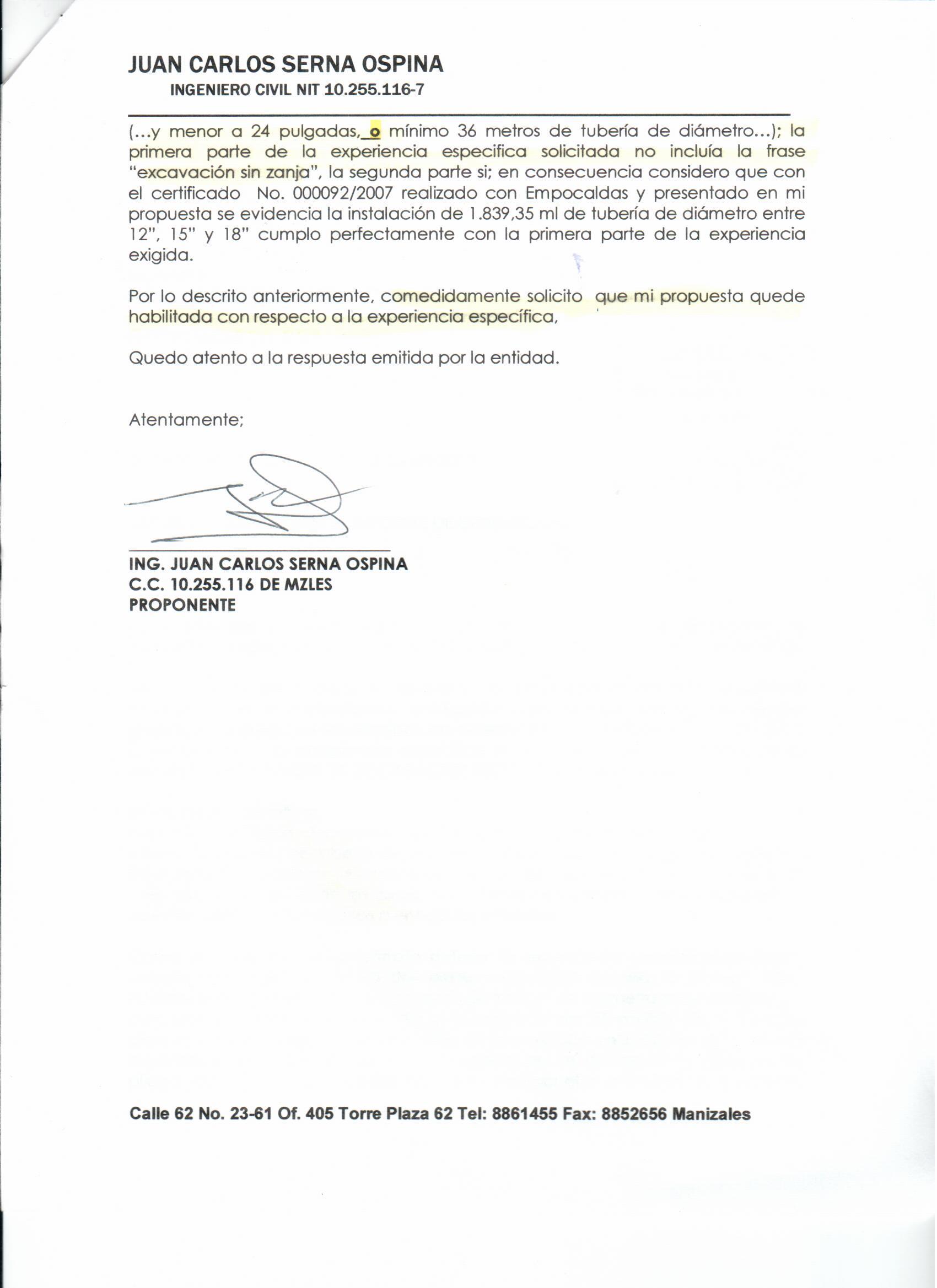 RESPUESTA DEL COMITÉ EVALUADOR:El Comité Evaluador designado para el presente proceso de convocatoria pública, determina que en efecto la observación resulta procedente y por tanto se procede a revisar la experiencia específica de cada uno de los proponentes:Por lo anterior, todos los proponentes resultan habilitados en el ítem de la experiencia específica. OBSERVACIÓN No. 02Observación realizada por CARLOS EDUARDO HERNÁNDEZ VALENCIA, representante legal del Consorcio PH, el día 30 de septiembre de 2013.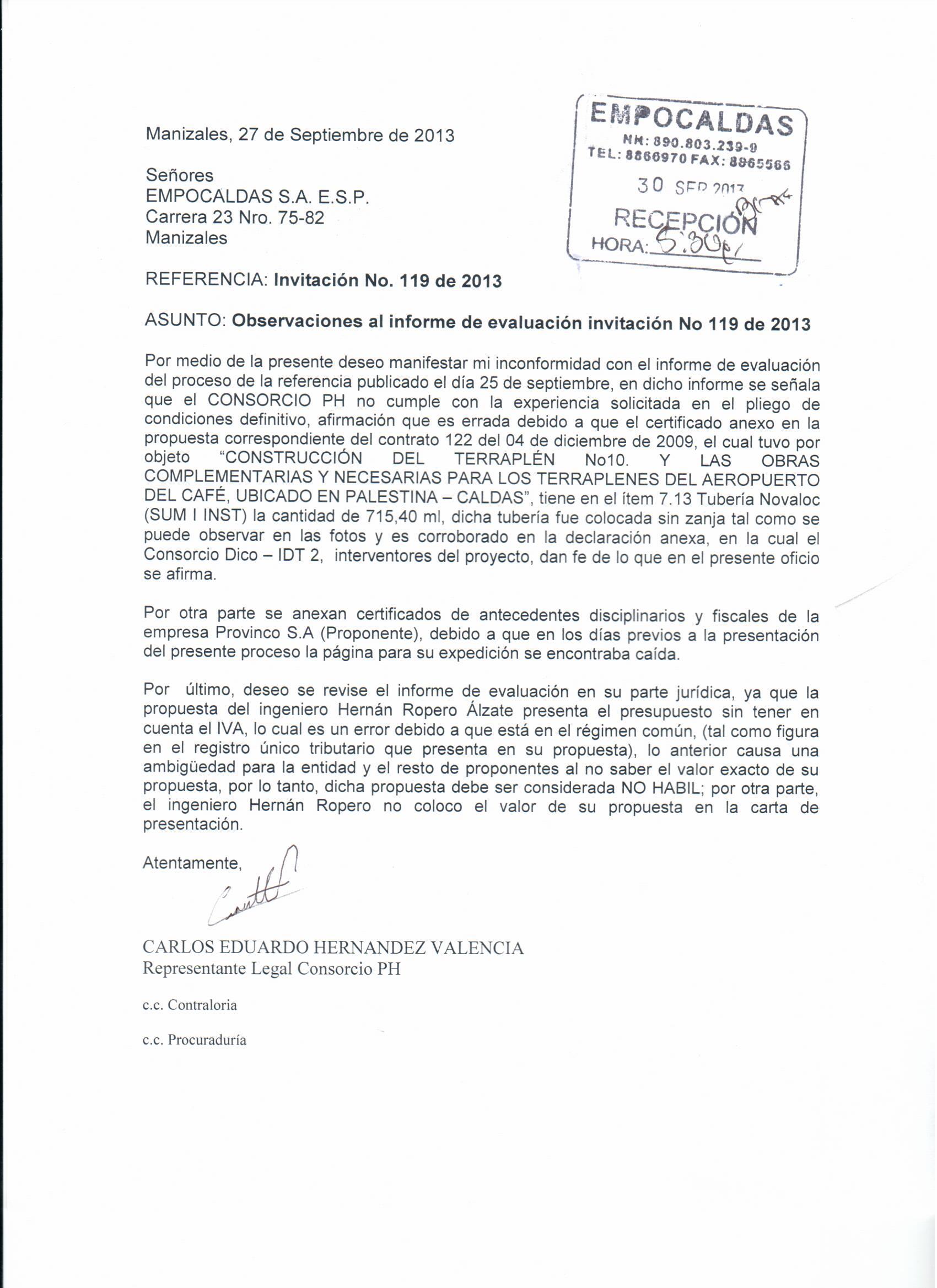 RESPUESTA DEL COMITÉ EVALUADOR:El Comité Evaluador designado para el presente proceso de convocatoria pública, señala que en relación a la primera parte de la ante citada observación, líneas atrás determinó que la misma resulta procedente por lo cual la manifestación del proponente se entiende resuelta a su favor.En relación al incumplimiento configurado por la no presentación de los certificados de antecedentes fiscales y disciplinarios del representante legal de la firma consorciada PROVINCO S.A., el Comité Evaluador declara subsanado el incumplimiento presentado en relación al certificado de antecedentes fiscales, cabe anotar que el certificado de antecedentes disciplinarios del representante legal de la firma no fue allegado dado que el presentado corresponde al de la persona jurídica, no obstante la Entidad procedió a consultarlo, por lo cual declara igualmente subsanado este requisito.Finalmente se procede dilucidar la última parte de la observación, en donde el Comité Evaluador estima que no incluir los valores en la carta de presentación de la propuesta es un requisito meramente formal pues dicho valor se puede extraer del formulario de precios, así las cosas, la observación en este aspecto no prosperaría.  No obstante, una vez revisado el formulario de precios se evidencia que efectivamente existe una modificación al formulario de precios oficial, ya que el proponente no consigno en dicho documento el IVA sobre utilidades, siendo este un componente esencial para la comparación de ofertas, y más aún, perteneciendo al régimen común. Igualmente el pliego de condiciones definitivo establece en la página 19 de 111: “(…) Si al revisar la propuesta alguna de las casillas correspondiente a la descripción de los ítems, unidad o cantidad presenta errores respecto al formulario de precios oficial, será un motivo suficiente para descartada”Así miso, en el literal B página 19 de 111: “(…) Los costos se deben especificar CON IVA INCLUIDO en caso de estar en régimen común”.Por lo anteriormente expuesto, el Comité Evaluador determina que la observación prospera y por tanto el proponente HERNAN ROPERO ALZATE será descartado, dentro de este ítem.OBSERVACIÓN No. 03Observación realizada por CARLOS EDUARDO HERNÁNDEZ VALENCIA, representante legal del Consorcio PH, el día 30 de septiembre de 2013.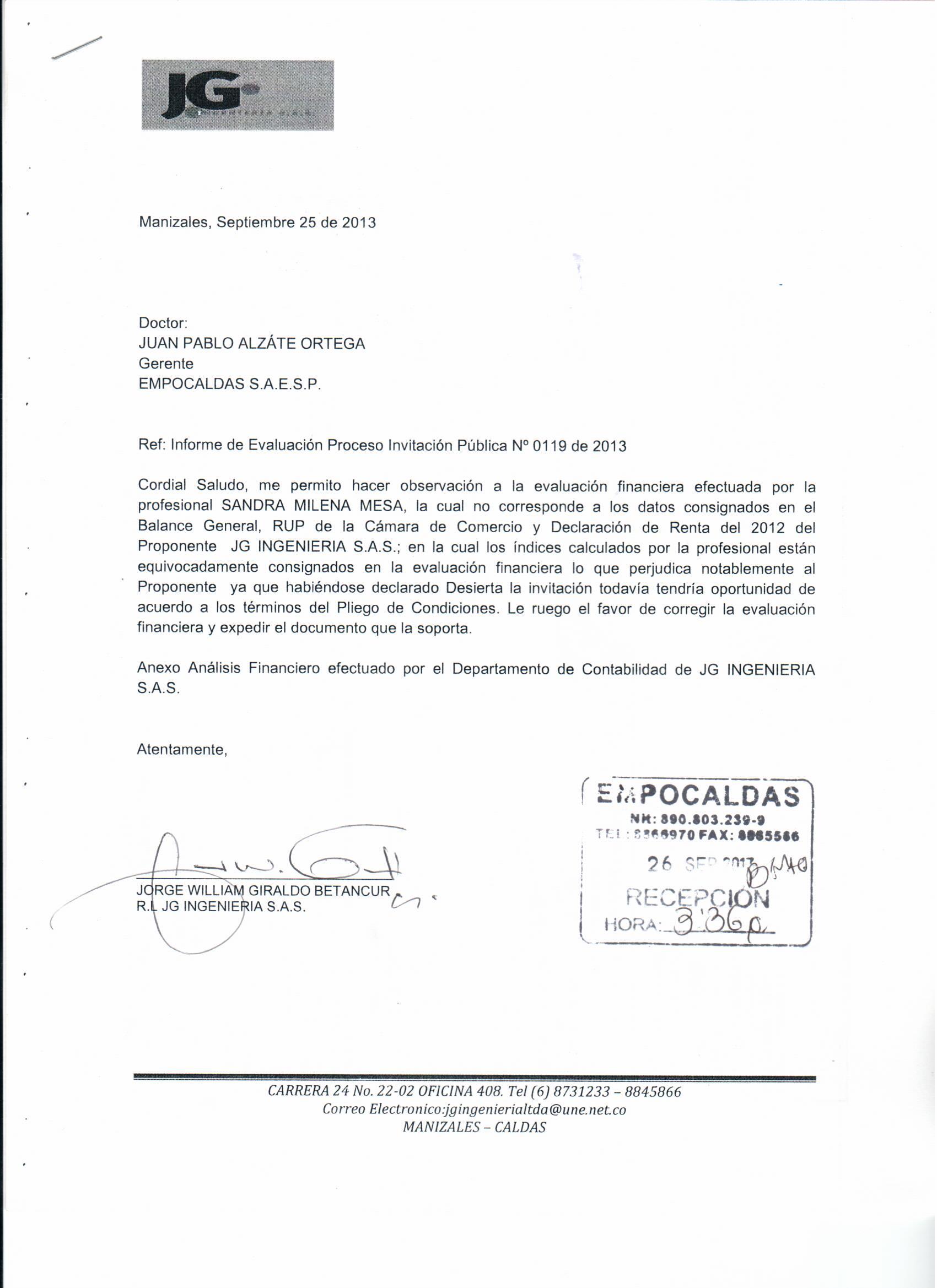 RESPUESTA DEL COMITÉ EVALUADOR:El Comité Evaluador designado para el presente proceso de convocatoria pública, determina que la observación resulta procedente por lo cual procede a realizar nuevamente el análisis de los indicadores financieros:Por lo anterior se concluye que los únicos proponentes habilitados para el análisis de económico de su propuesta son JUAN CARLOS SERNA OSPINA y JG INGENIERIA SAS.Por lo anterior se procede a realizar el cálculo de la media geométrica de la siguiente manera:MEDIA GEOMÉTRICAPor lo anterior el comité evaluador designado para tal efecto, recomienda adjudicar la  Invitación Pública No. 0119 de 2013, cuyo objeto es seleccionar en aplicación de los trámites legales correspondientes al contratista para la CONSTRUCCIÓN DE OBRAS DE DESCONTAMINACIÓN HÍDRICA COLECTOR PRINCIPAL CÁMARAS 152 A LA 158 EN EL MUNICIPIO DE CHINCHINÁ, CALDAS, al ingeniero JUAN CARLOS SERNA OSPINA con cédula No.10.255.116 y matricula profesional No. 17202-24141, por un valor de  $215.393.384 incluido AIU E IVA sobre utilidades; lo anterior por cumplir con todos los requisitos establecidos en el pliego de condiciones definitivo de la presente invitación pública. Atentamente, (ORIGINAL FIRMADO)ANGELA MARÍA ZULUAGA MUÑOZ	              Profesional Unidad Jurídica		                         EMPOCALDAS S.A. E.S.P.El área jurídica se hace responsable únicamente de la verificación de los requisitos de naturaleza jurídica.La suscrita Profesional de la Unidad Jurídica de la Secretaria General de la Entidad, se hace responsable únicamente de la verificación de los requisitos de carácter jurídico y no de los demás aspectos o fundamentos de la presente evaluación por cuanto no posee la capacidad intelectual y conocimientos específicos para efectuarla en su totalidad.(ORIGINAL FIRMADO)SERGIO HUMBERTO LOPERA PROAÑOS Jefe Departamento de Planeación y Proyectos EMPOCALDAS S.A. E.S.P.El suscrito Jefe del Departamento planeación y proyectos  de la Entidad, se hace responsable únicamente de la verificación de las condiciones de experiencia, cálculo de la media geométrica y demás condiciones técnicas aplicables a la órbita de su conocimiento.(ORIGINAL FIRMADO)SANDRA MILENA MESAJefe Sección ContabilidadEMPOCALDAS S.A. E.S.P.La suscrita Jefe de la Sección de Contabilidad de la Entidad, se hace responsable únicamente de la verificación de los documentos de naturaleza financiera, análisis de los indicadores financieros y demás condiciones aplicables a la órbita de su conocimiento.K.S.L.C.DOCUMENTOS EXIGIDOSCONSORCIO PHJUAN CARLOS SERNA OSPINAHERNÁN ROPERO ALZÁTEJG INGENIERIA SASAcreditar mediante documento expedido por el contratante la instalación de mínimo 100 metros de tubería de diámetro mayor o igual a 8 pulgadas y menor a 24 pulgadas, o mínimo 36 metros de tubería de diámetro mayor o igual a 24 pulgadas en excavación sin zanja, en máximo dos contratos con empresas de servicios públicos domiciliarios o entidades estatales.Anexa certificado  de aguas de Manizales, contrato No. 20070225 donde instala 256,2 m de tubería 18”.  CUMPLE Anexa certificado de EMPOCALDAS S.A E.S.P contrato 000097 del 2007 instalación de 211,40m de tubería de 18”. CUMPLEAnexa certificado de aguas manantiales del municipio de Pácora contrato no. AMP 03-2011  Instalación de 370,7 m de tubería de 250 mm ( 9,84”)  CUMPLEAnexa certificado de EMPOCALDAS S.A E.S.P Contrato No. 000087 del 2000 instalación de la tubería  de 15”  250m.   CUMPLEHABILITADO PARA CONTINUAR EN EL PROCESO DE SELECCIÓN HABILITADOHABILITADOHABILITADO HABILITADO JUAN CARLOS SERNA 
OSPINAHERNAN ROPERO 
ALZATEJG INGENIERIA SASCONSORCIO  PHCONSORCIO  PHCARLOS EDUARDO HERNANDESPROVINCO S.A.Liquidez316.343.000,0023,6911.9997,7795,04Capital de trabajo 316.343.000,00279.275.000,00513.042.493138.382.000,001.163.609.516,00Patrimonio liquido 1.051.817.000,0056.200.000,00617.967.606,00133.882.000,001.199.123.285,00Endeudamiento30,3880,9017,5385,279,03Capacidad operativa1,431,262.320,635,27HABILITASINOSINOSINONONOMBRE DEL PROPONENTEVALOR  CON IVA DESVIACION PUNTAJES JUAN CARLOS SERNA OSPINA                215,393,384.00        2,611,295 1000JG INGENIERIA                220,647,632.00        2,642,953 995MEDIA GEOMETRICA$ 218,004,679.14